Bondens maskinerLäs texten och titta på filmerna. Filmerna ser du genom att scanna qr-koden med i-paden. Gå in i appen QR-reader.Bonden gödslar: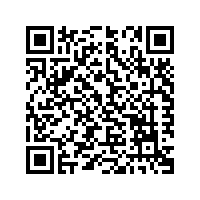 Bonden harvar: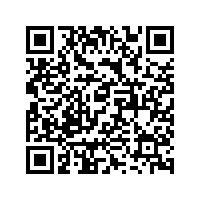 Bonden sår: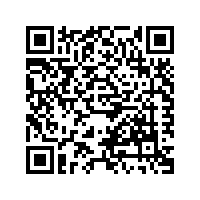 Bonden slår gräs med slåtterkross: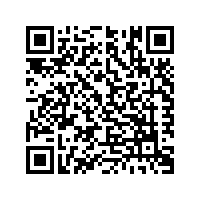 Bonden skördar: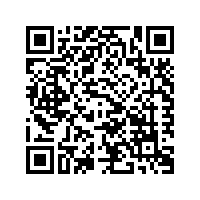 Bonden plöjer: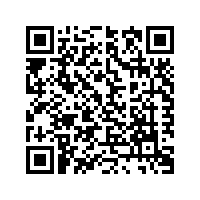 Läs texten om lantbruksmaskiner. Det finns ett häfte att läsa, en bok om maskiner och en internetbok. Välj det ni tycker verkar mest intressant. Här är qr-koden till internetboken: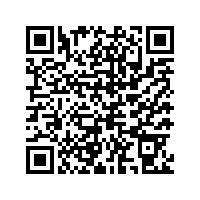 Fyll i tankekartan.Skriv faktatext på linjerat papper.Rita bilder till er text.Klistra upp text och bild på ett färgat A3-papper.Redovisa för klassen.